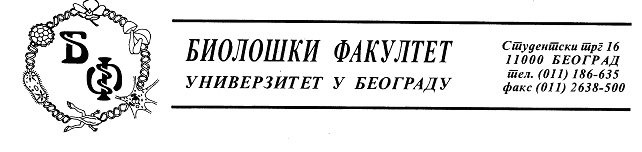 Предмет: Појашњење - одговор на питање ЈН број - д – 6/2020	У току рока за подношење понуда у поступку јавне набавке мале вредности набавке лабораторијскe и медицинскe опремe за потребе Биолошког факултета у Београду, а за коју су дана 29.06.2020. године, позив за достављање понуда и конкурсна документација објављени на Порталу јавних набавки и интернет страници наручиоца, овом наручиоцу су, дана 03.07.2020. године, електронском поштом заинтересована лица доставила су дописе у којима је садржано следеће:Заинтересовано лице 1Poštovani,vezano za JN D-6/2020, pitanja su sledeća:1.   Da li je prihvatljivo ponuditi uređaj opsega talasnih dužina: 220-1000nm?2.   Da li je prihvatljivo ponuditi uređaj dimenzija: 36cm širina x 50 cm dubina  x 16cm visina3.   Da li je prihvatljivo ponuditi uređaj težine 10kg.Заинтересовано лице 2Postovani, molimo Vas da odgovorite na  pitanja  vezano za javnu nabavku JN broj Д-6/2020 Pitanja:1.   Da li prihvatate ISO OHSAS 18001:2008 koji je još uvek važeći umesto traženog ISO 45001:2018?Obrazloženje:11. 03. 2018. godine ISO je objavio standard ISO 45001:2018, a neposredno nakon toga Institut za standardizaciju Srbije je objavio srpski standard na srpskom jeziku SRPS ISO 45001:2018, koji od 05.04.2018. godine zamenjuje SRPS OHSAS 18001:2008.
IAF Rezolucijom (IAF Resolution 2016-15 iz 2016. godine) propisano je da je migracioni period na ISO 45001:2018 je tri godine od datuma objavlјivanja standarda tj. do 11.03.2021. godine.Na sajtu ATS-a mozete videti produženje tranzicionih perioda.Ovo je objavljeno na sajtu ATS-a: Продужење свих транзиционих периода
Због тренутне ситуације изазване пандемијом COVID-19, Међународни форум за акредитацију (IAF) је продужио све транзиционе периоде за прелазак/мигрирање на нове верзије стандарда за 6 месеци, те су транзициони периоди сада следећи:ISO 45001:2018 – 30.09.2021 2. PitanjeMolimo Vas da razdvojite stavku pod rednim brojem 1. od ostalih aparata I da javna nabavka bude sačinjena od dve partije, partije 1. čitač apsorbance mikrotitar pločica sa monohromatorom I partije 2. ostali aparati, Kombinovan Inkubator šejker sa hlađenjem u kompletu sa recirkulacionim kulerom I stalcima I ostalih stavki.Obrazloženje:U Tenderskoj dokumentaciji se traži od strane ponuđača da ponudi više različitih tipova aparata koji se nalaze u jednoj partiji. Pritom za dostavljanje dokaza u dodatnim uslovima se samo za stavku 1. -Čitač apsorbance mikrotitar pločica sa monohromatorom traži fotokopija potvrde o autorizaciji proizvođača za prodaju I servis opreme u garantnom roku za uređaj koji je predmet ove nabavke. Za ostale aparate se to ne traži. Da li je aparat po rednim brojem 1. toliko važan da se samo za njega traži autorizacija proizvođača a za ostale ne?Po načelu jednakosti dužni ste da autorizaciju proizvođača tražite za sve aparate iz tendera ili ni za jedan.Na osnovu načina na koji ste objavili tender a na osnovu prethodnog što smo napisali, može se postaviti osnovana sumnja da je favorizovan samo jedan dobavljač koji je ovlašćeni distributer za uređaj pod rednim brojem jedan a nije distributer uređaja pod rednim brojem 2. ( u kom se takođe nalazi 5 različitih uređaja). Na taj način ste sprečili ostale potencijalne dobavljače laboratorijske opreme u Srbiji koji su distributeri uređaja pod rednim brojem 2.  da učestvuju u ovoj Javnoj nabavci I time ste ih stavili u diskriminisani položaj.	У вези наведеног, а поступајући на основу члана 63. Закона о јавним набавкама („Службени гласник РС бр. 124/2012, 14/15 и број 68/2015),  и увидом у конкурсну документацију, као и чињенице да су наводи заинтересованог лица тачни, одговарамо како следи:  Заинтересовано лице 1	Одговор 1.	- Није прихватљиво, с обзиром да се тиме елиминише могућност детекције пептидних веза на 205 nm	Одговор 2.	- Није прихватљиво, јер због скученог простора ове институције разлика у величини од 20 цм представља проблем приликом постављања уређаја.	Одговор 3.	- Прихватљиво је понудити уређај тежине 10кгЗаинтересовано лице 2	Одговор 1.	- Наручилац прихвата ISO OHSAS 18001:2008 који је још увек важећи.	Одговор 2.	- Опрема из позиције 1 је софистицирана, а самим тим и више процењене вредности па Наручилац за њено инсталирање и обуку корисника са разлогом захтева дужи гарантни рок и ауторизованог добављача са сертификованим сервисерима.	Апарати из позиције 2 су мање специфични у техничком смислу па не захтевају инсталације и едукације корисника од стране сертификованих сервисера али с обзиром да се за опрему бр.1 већ захтевају сертификовани сервисери логичан је наставак да се предметна опрема набавља заједно од једног добављача или више добављача који учествује као група понуђача (што овај Наручилац нити хоће нити може према законским оквирима такву врсту удруживања да забрани) како би обезбедили квалификоване сервисере.	Формирањем набавке на овај начин Наручиоцу ће се потврдити озбиљност Добављача у смислу да у току гаратног рока неће изгубити право на дистрибуцију и сервис предметних уређаја.	Наручилац је формирао јавну набавку на основу типа финансирања тражене опреме (што је за просветне установе јако велики проблем), потребама реализације пројекта и самим потребама Наручиоца, а не према потребама заинтересованих лица.	Из напред наведених разлога Наручилац остаје при постављеним условима и захтевима из конкурсне документације,Указујемо свим заинтересованим лицима да се све наведено објављује на Порталу јавних набавки и интернет страници Наручиоца.Захваљујемо се на интересовању и поздрављамо Вас, КОМИСИЈА ЗА ЈАВНУ НАБАВКУ